Lesson 4 - Physical Features of Earth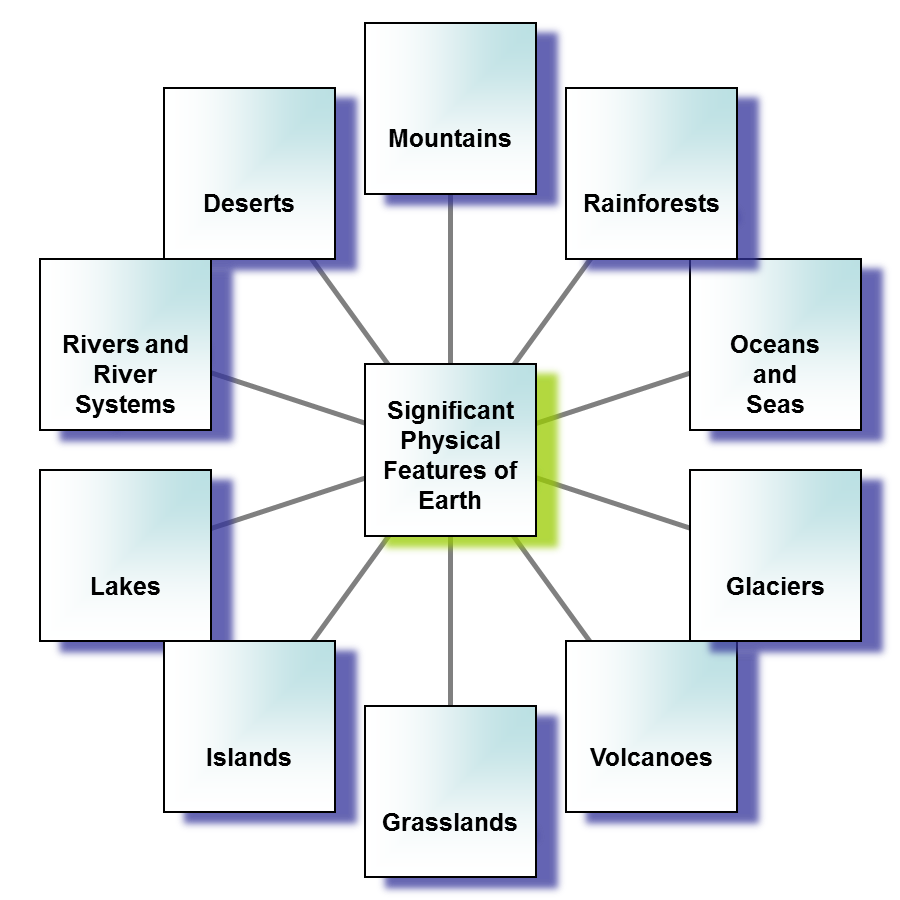 Is there a connection between some physical features and their location to the equator? Why or why not? _____________________________________________________________________________________________________________________________________________________________________________________________ Considering all the earth’s physical features, which ones seem to be connected?   What physical features are not connected to each other?  Physical Features of EarthDirections: Describe each of the following physical features of Earth.  Use enough details to explain what this physical feature would look like to someone who has never seen it.Where you see…you may also see…because …Where you see…you will probably not see…because …DesertGrasslandMountainRainforestRiver BasinVolcano